Single Use Medical Device PostersAnswer SheetPosterAnswer: Is It Single Use?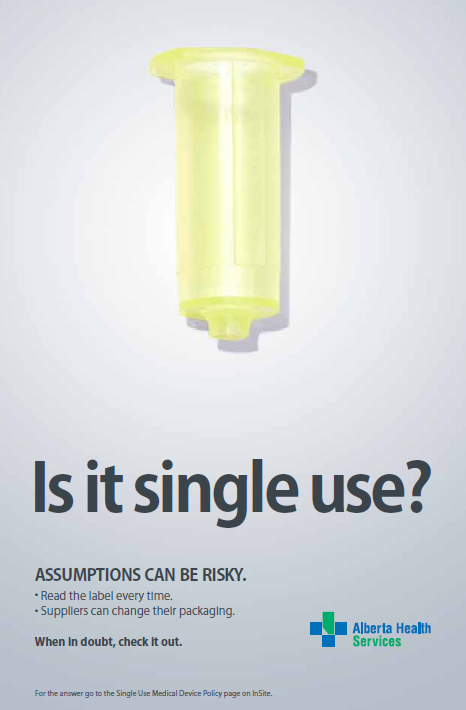 Can be eitherVacutainer for blood letting/drawsVacutainer’s are available as both single-use and re-usable, therefore it is imperative you:Check the manufacturer’s instruction for useCheck the packagingLook for the single-use symbol: 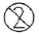 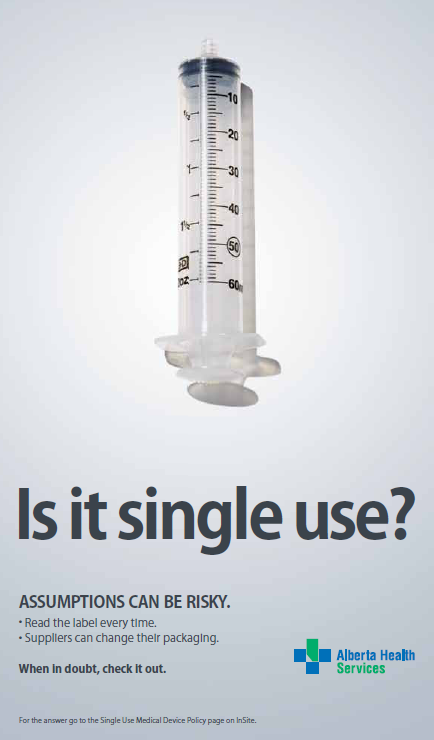 YESSyringeSyringes are not for reuse under any circumstancesNew needle, New syringe, Every time!Link to information: http://www.albertahealthservices.ca/hp/hp-dr-syringe-reuse.pdf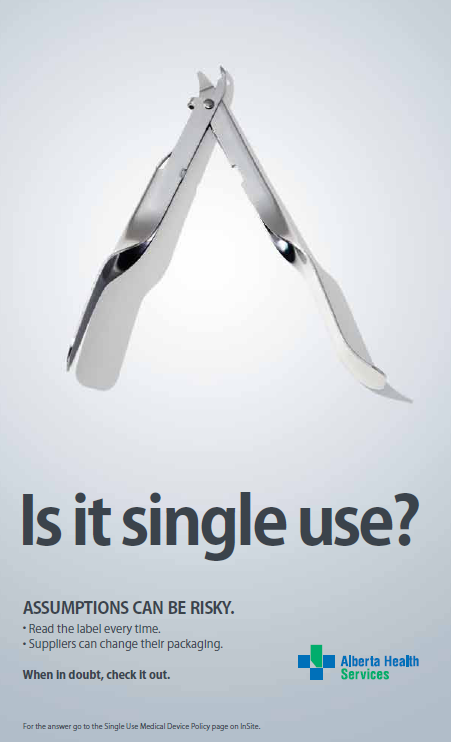 YESStaple RemoverMetal does not mean a device can be reprocessed or sterilizedThough this device is often thought to be reusable:Check the manufacturer’s instructions for useCheck the packagingLook for the single-use symbol: 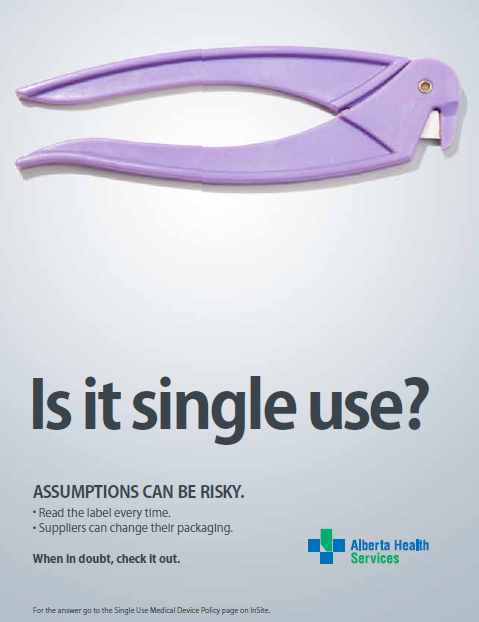 YESCord Clamp  RemoverCheck the manufacturer’s instructions for useCheck the packagingLook for the single-use symbol: